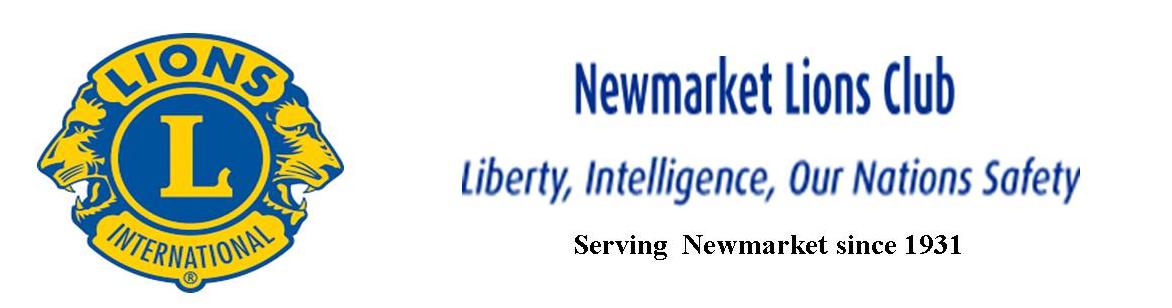 March 2nd, 2020 Dinner Meeting Attendees:Lions: Brian Havard, Bahram Jadidi, Christiane Zoidl, Kirby Brock, Megan Bennett,                                       Mike Barker, Sylvia Brock, Jeanette DuPlessis, Sue Williams, Rick Metcalfe,                                       Don Gardiner, John Liska, June Foot, Larry Sikorski, Richard Poulin, Ron Head,   and Brian Rudderham            Guest Speaker: Past International Director Tom Gordon	Call to Order: Lion Sylvia BrockWelcome/Introduction of guests: Lion Sylvia Brock             -the slip of paper at each place setting is for members to write impromptu speech ideas on          -explanation of Effective Speaking impromptu speech process		Presentation of Plaque to Lion Larry Sikorski for 50 years of service Video Presentation on the History of Lions InternationalApproval of Minutes:Motion: Lion June Foot - “That the minutes of the February 18th meeting be accepted as presented.”   Second: Lion Mike Barker   Motion:  CarriedTreasurer’s Update: Lion Ron Head-Catch the Ace doing well-all bills are paid and up to dateConstitution: Lion Sylvia Brock	-updates reviewed	Motion: Lion Mike Barker - “That the Club accept the changes that were made to the Constitution.”   Second: Lion June Foot   Motion:  CarriedCommittee Reports:A) Reading Action: Lion Kirby Brock 	  -final school tomorrow (Stonehaven elementary)  		  -over 1,100 books given out at 11 schools		  -thank you to the team of volunteers		  -great challenges this year, due to teachers strikes and work to rule actionB) Effective Speaking:  Lion Kirby Brock	-This Saturday, March 7th at Trinity United Church, 8:00 a.m.	-all teachers have dropped out	-27 students have signed up without support from schools	-volunteer list circulated	-2 provincial champions will be competing 	-District A16 competition is March 28th also at Trinity United Church 	-volunteers needed for District competition also C) Catch the Ace: Lion Rick Metcalfe	-increased sales every week now-thank you to Lion Sue Williams for promoting it on line-has resulted in new buyers-$131,210 in gross revenue.-given away $26,242 in weekly prize money-thank you to committee members, it is a lot of work! -Newmarket Legion sells 24 books a weekD) Vision Screening: Lion Sylvia Brock	-workshop on new equipment to be held Monday, March 30th in the Lions hall	-volunteers, please let Lion Sylvia Brock know if you want to attendE) Music Festival: Lion Sylvia Brock	-committee meeting this Wednesday, 7 p.m. at the Newmarket Library (to be confirmed)	-volunteer schedule will be forthcomingNewmarket Lions Club Websites Presentation: Lion Richard Poulin	-overview of site	-Facebook page is linked	-next step is to automate Catch the Ace ticket sales	-send any suggestions to Lion Richard Poulin (great job, Richard!)Campaign 100 Video & Presentation: Past International Director Tom Gordon	-goal is $300 million dollars in 5 years	-money is used to fund grants for services	-every Multiple District has been assigned a goal as to how much funds to raise by 2022	-can be individual or club contribution	-suggestion of $360/member over 5 years	-suggestion that a fundraising event be held when Dr. Patti Hill is LCI PresidentBowling for Kids Event:  Lion Sylvia Brock	-fundraising event for Big Brothers, Big Sisters	-3:00 p.m. on March 28th at Stellar Lanes	-anyone interested in sending a team?	-donation of $500 required to enter a teamBetterment of Lions:a) Lioness Pasta Dinner fundraiser:	-this Friday, March 6th	-See Mike Barker for tickets	-$15 per personb) Eyeglasses collection:	-Thank you to Lions Brad Jones and Christiane Zoidl for collecting eyeglasses in short orderc) Santa’s Chair:	-Town requires the removal of the chair, they will not store it	-tell them to dispose of it d) Hand Sanitizer:	-Solutions Plus will find you some if you tell them you are from the Lions Club	-17705 Leslie StreetAdjournment:	-meeting adjourned at 9:02 p.m.* NEXT MEETING SCHEDULED FOR Monday, March 16, 2020*Newmarket Lions Club President: Sylvia BrockNewmarket Lions Club Secretary: Megan Bennett	-